Workforce Innovation and Opportunity Act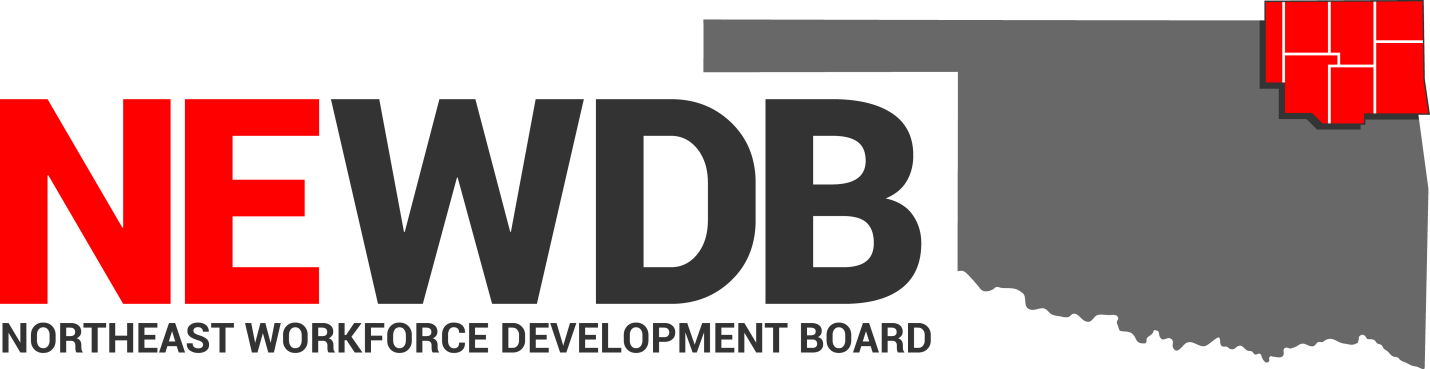 Work Experience & Transitional Jobs PolicyNo individual in the United States may, on the basis of race, color, religion, sex, national origin, age, disability, or political affiliation or belief, or, for beneficiaries, applicants, and participants only, on the basis of citizenship or participation in any WIOA Title I-financially assisted program or activity, be excluded from participation in, denied the benefits of, subjected to discrimination under, or denied employment in the administration of or in connection with any WIOA Title I-financially assisted program or activity.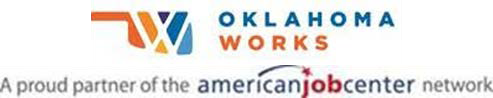 Equal opportunity employment/program.Auxiliary aids and services are available upon request to individuals with disabilities.Work Experience & Transitional Jobs PolicyI.PURPOSE:The purpose of this policy is to provide guidance to the Northeast Workforce Development Area (NEWDA) system partners and establish the Northeast Workforce Development Board (NEWDB) standards regarding the development and implementation of Transitional Jobs and Work Experience activities under the WIOA Title I Adult, Dislocated Worker and Youth programs. This policy is established in accordance with the Workforce Innovation and Opportunity Act (WIOA), the Oklahoma Office of Workforce Development (OOWD) and other applicable State and Federal laws, rules and regulations.  II.BACKGROUND:WIOA provides for a customer-centered, job-driven workforce system that is accessible to all job seekers. The Adult, Dislocated Worker (DLW), and Youth programs provide career and training services in Oklahoma Works One-Stop Centers, as a part of the nation’s American Job Center network.WIOA funding allows the delivery of services that prepare eligible individuals for education and employment opportunities, attainment of education and/or skills training credentials, and attainment of employment with career opportunities. To accomplish this, eligible participants must be assessed to determine skills, interests, needs, and personal goals in order to create an Individual Employment Plan (IEP) for adult and dislocated workers and an Individual Service Strategy (ISS) for youth. Work experience/transitional jobs are work-based learning activities designed to provide individuals with the work readiness skills or specific job skills necessary to attain or retain employment and enhance employability. The Worksite Agreement is the formal agreement that outlines the work experience/transitional job. The Worksite Agreement is a three-part agreement designed to establish certain assurances and conditions that must be agreed upon between the WIOA Service Provider and the work experience Worksite, which includes, Part I: Worksite Terms and Conditions (Attachment A); Part II: Trainee Work Plan (Attachment B), and Part III: Trainee Time Sheet (Attachment C).Legal Use of Federal Funds:  WIOA funds may not be used to help employers to fill positions that promote or support the use, possession or distribution of marijuana.III.REFERENCES: The Workforce Innovation and Opportunity Act (WIOA) Section 134(d)(5) 20 CFR § 678.430 20 CFR § 680.190 20 CFR § 680.195 20 CFR Preamble, Sections 680.190 and .195 20 CFR § 683.270 20 CFR § 680.840 20 CFR § 680.900 Training and Employment Guidance Letter (TEGL) No. 19-16 29 USC § 3102OWDI #22-2017OWDI #4-2018TA 02-2018 Service DefinitionsBABEL NOTICE: (29CFR 38.9(g)(3)): This document contains vital service information.  If English is not your preferred language, please contact:Northeast Workforce Development Board		Jeremy Frutchey, EO Officer				1503 N Lynn Riggs Blvd, Ste. D				Claremore, OK 74017					Phone:  918.907.0902 or Cell: 405.269.2821		Email: jeremy.frutchey@northeastworkforceboard.comOr,Equal Opportunity OfficerOklahoma Office of Workforce DevelopmentFerris Barger900 N Portland Avenue, BT 300Oklahoma City, OK 73107Office: 405.208.2519Email: ferris.barger@okcommerce.govTo enable telephone conversation between people with speech or hearing loss and people without speech or hearing loss please call Oklahoma Relay at 711 (http://www.oklahomarelay.com/711.html) or TDD/TTY: 800-722-0353. IV.POLICYA work experience is type of work-based learning defined as a planned, structured learning experience that takes place in a workplace for limited period of time. Work experience may be paid or unpaid, as appropriate. A work experience or internship may take place in the private for-profit sector, the non-profit sector, or the public sector. Labor standards apply in any work experience where an employee/employer relationship, as defined by the Fair Labor Standards Act, exists. Funds provided for work experiences/transitional jobs may not be used directly or indirectly to displace workers by filling of a job opening that is vacant because the former occupant is on strike, or is being locked out in the course of a labor dispute, or the filling of which is otherwise an issue in a labor dispute involving a work stoppage.  Transitional Jobs are a type of work-based training offered by the NEWDB as an individualized career service under WIOA adult and dislocated worker programs. Work experience/transitional jobs are available to eligible adult and dislocated workers as determined through career consultation, objective assessment and IEP. Work experience, as outlined in program element three (3) is available to eligible youth as determined through career consultation, objective assessment and ISS.  Adult and Dislocated WorkerThe goal of a work experience/transitional jobs is to establish a work history for the individual that demonstrates success in the workplace and develops the skills that lead to entry into, and retention in, unsubsidized employment.  Career Managers are responsible for determining service applicability, work experience or transitional jobs, based on individual assessment and needs/barriers. Transitional jobs, like work experience are time-limited, wage-paid work experiences that are subsidized up to 100 percent.  Like a work experience, transitional jobs can be in the public, private, or non-profit sectors. Transitional jobs are only an alternative for standard work experience when addressing special populations including individuals with barriers to employment who are “chronically unemployed” or who have an “inconsistent work history”.  Transitional jobs provide individuals with work experience and an opportunity to develop important workplace skills, including “soft skills” within the context of an employee-employer relationship. In addition, transitional jobs are required to be combined with comprehensive career services and supportive services.Transitional jobs are specifically intended for persons who meet the following definitions:NEWDB Definitions:NEWDB, for the purpose of determining eligibility for Transitional Jobs, will consider that a “Chronically Unemployed” individual is a worker who:Is unemployed at the time of service delivery – that is, at the time of referral to a TransitionalJob; andHas been without work for 15 or more of the last 26 weeks.Inconsistent Work HistoryNEWDB interprets this term to mean a worker who, in the 12 months prior to program registration, has:lacked steady, full-time, permanent employment.For the purpose of determining eligibility for Transitional Jobs, we will consider that an “Inconsistent Work History” includes:Work that is seasonal;Work that is temporary;Work that is part-time (less than 32 hours / week; orOther periods of employment of less than 10 consecutive weeks.Examples of a participant with an Inconsistent Work History would include—An individual who had only seasonal employment in the 12 months prior to programregistration;An individual who had only temporary employment in the same period;An individual who had one or more part-time jobs; orAn individual who had short period(s) of full-time, permanent employment – less than 10 consecutive weeks in any single job.An Inconsistent Work History may include a combination of seasonal, temporary, part-time, and short-term employment.Potential target groups for transitional jobs may include: Long-term unemployed; Ex-offenders; Individuals who are currently receiving or have exhausted Temporary Assistance for Needy Families (TANF) or Supplemental Nutrition Assistance Program (SNAP) benefits; Individuals with disabilities; and Other individuals with barriers to employment, per 29 USC § 3102 (24). Although there is no assumption that the individual will be retained in the transitional job after the work experience is over, retention is the preferred outcome.Per 20 CFR § 680.195, NEWDB may use up to 10 percent of combined Adult and DLW funds to provide transitional jobs to individuals.    Due to the limited funding available for transitional jobs, the NEWDB Service Provider is encouraged to work with employers who are willing to contribute a percentage of the cost for the transitional job. The employer reimbursement rate for transitional jobs is determined by the NEWDB and may be up to 100 percent, depending on funding availability. Youth-Work Experience Youth Program Element Three defines work experience as a planned, structured learning experience that takes place in a workplace for a limited period of time. Work experience may be paid or unpaid, as appropriate. A work experience may take place in the private for-profit sector, the non-profit sector, or the public sector. Labor standards apply in any work experience where an employee/employer relationship, as defined by the Fair Labor Standards Act and State law. Work experiences provide the youth participant with opportunities for career exploration and skill development. Work experiences must include academic and occupational education: The educational component may occur concurrently or sequentially with the work experience; The academic and occupational education component may occur inside or outside the work site; The work experience employer can provide the academic and occupational component or such components may be provided separately in the classroom or through other means; The Service Provider has the flexibility to decide who provides the education component; The academic and occupational education component refers to contextual learning that accompanies a work experience. It includes the information necessary to understand and work in specific industries and/or occupations; The Service Provider has the flexibility to determine the appropriate type of academic and occupational education necessary for a specific work experience. Categories of work experience. WIOA identifies four categories of work experience: Summer employment opportunities and other employment opportunities throughout the year; Pre-apprenticeship programs; Internships Job shadowing; and  On-the-job training opportunities. Note: Job shadowing, can be part of a paid work experience activity whereby an individual may be required to work alongside a permanent employee as part of the training.Job shadowing can also be a stand-alone unpaid work experience, set-up solely as means of individual career exploration in a particular workplace or occupational area of interest. As a means of career exploration, job shadowing is typically shorter in duration, not lasting more than a few hours or a few days, and does not require a Worksite Agreement.   Allowable work experience expenditures include the following: Wages/stipends paid for participation in a work experience; Staff time working to identify and develop a work experience opportunity, including staff time spent working with employers to identify and develop the work experience; Staff time working with employers to ensure a successful work experience, including staff time spent managing the work experience; Staff time spent evaluating the work experience; Participant work experience orientation sessions; Employer work experience orientation sessions; Classroom training or the required academic education component directly related to the work experience; Incentive payments directly tied to the completion of work experience; and Employability skills/job readiness training to prepare youth for a work experience. TEGL No. 8-15 provides further discussion of allowable expenditures that may be counted toward the work experience expenditure requirement and articulates that program expenditures on the work experience program element can be more than just wages paid to youth in work experience.This element is a critical component in the youth program, as this is the only element that has a minimum percentage of expenditure requirements. WIOA requires a minimum of 20% of local area youth funds to be expended on work experience. Please note that: Local area administrative funds not subject to 20% requirement; and Leveraged resources cannot count toward the 20%. Note: Supportive services are a separate program element and cannot be counted toward the work experience expenditure requirement even if supportive services assist the youth in participating in the work experience.Worksite SelectionWork experience will be provided utilizing various public, private, and nonprofit sector worksites (in the community where the participant resides whenever possible). Worksites with continued, unsubsidized employment potential will be the priority when placing participants. Worksite selection is based on participants interests and assessment results obtained at enrollment or through further interview of the participant. Duration of TrainingEach Work Experience or Transitional Jobs assignments shall be limited to no more than 520 hours. The number of hours may fluctuate based upon funding availability. Any additional work experience or transitional jobs assignments must have prior NEWDB Executive Director’s approval.Hourly WageParticipants (in all WIOA programs) shall be paid not less than current minimum wage. If funding allows, the worksite’s entry-level prevailing wage applicable to the assigned position may be paid.Supportive ServicesIn accordance with the NEWDB Supportive Services policy, funding may be provided as needed to allow the individual to participate in the work experience. Job Readiness Training and Other Career Services – Job readiness training, also known asshort-term pre-vocational services may be offered along with the work experience to prepareindividuals for unsubsidized employment or training, may include the development of:Learning skillsInterviewing skillsPunctualityPersonal maintenance skillsProfessional conduct skillsV. WORKSITE AGREEMENT:A WIOA Worksite Agreement packet is processed for each worksite utilizing instructions given in OWDI #4-2018. Modifications to existing agreements will also be made in accordance with procedures outlined in OWDI #4-2018 and any subsequent issuances, and shall be documented using the Section 8. Modification.The WIOA Worksite Agreement (Attachments A) is a three-part agreement containing:WIOA Worksite Terms and Conditions (Attachment A) designed to establish certainassurances and conditions that must be agreed upon between the WIOA Program andthe work experience worksite;WIOA Trainee Work Plan* (Attachment B) indicating, for each participant assigned:the job duties/responsibilities; general work schedule; physical work location; job title;hourly wage; and estimated training dates;WIOA Trainee Time Sheet/Evaluation (Attachment C) which provides a record of the actualhours worked and is utilized for payment purposes.Part I: Worksite Terms and ConditionsWIOA Worksite Agreements (regardless of WIOA funding source) will be numbered Sequentially and are assigned by the service provider, who maintains a log of all Worksite Agreements with pertinent information.  No two worksites will ever be assigned the same number. By signing the WIOA Worksite Terms and Conditions, the Worksite and the WIOA Service Provider agree to uphold the conditions listed in the document. The Worksite Representative must have the authority to enter into contracts on the Worksite’s behalf.Employment Eligibility and Labor Laws:The WIOA Service Provider and the Worksite must adhere to current workplace safety guidelines and applicable federal/state wage laws. For information and resources on safety and child labor laws, consult https://www.youthrules.gov/about/index.htm and https://www.osha.gov/ youngworkers/resources.html. For information regarding the Fair Labor Standards Act (FLSA), consult  https://www.dol.gov/whd/flsa/. Provisions for wages under the amendments to the FLSA apply to all participants employed under WIOA. For questions regarding wages or labor statutes, contact the Oklahoma Department of Labor Wage and Hour division by calling 1-866-487-9243 or visit their website at https://www.ok.gov/odol/Employment_Issues/index.html.  For Frequently Asked Questions, General Labor Law and the Child Labor Law in Oklahoma, visit https://www.ok.gov/odol/documents/WHWageLawBooklet2016.pdf. The Restrictions on employment and Occupations prohibited for children under sixteen detailed in Title 40- Child Labor Law include:Minors under the age of 16 years are prohibited from performing occupations related to: construction; cooking or baking; fryers or grills; hoisting devices; ladders or scaffolds; lawn mowers and weed eaters other than working for self; loading and unloading; manufacturing, mining, or processing; motor vehicles or service as helpers on vehicles; power-driven machines or equipment; public messenger service; public utilities and communications; slicers or sharp knives; transportation of persons or property by rail, highway, air, water, pipeline or other means; warehousing or storage.Current State Law Provides for Workplace Education in SchoolsOklahoma’s Governor signed Senate Bill 262 into state law on April 1, 2015, making this landmark legislation a national first. The law directs the Oklahoma Department of Labor to collaborate with the Oklahoma State Department of Education to provide workplace safety training to students in grades 7 through 12. See the following links for further details:https://www.ok.gov/odol/Employment_Issues/Child_Labor/Senate_Bill_262/index.htmlhttps://www.cdc.gov/niosh/talkingsafety/states/ok/2017/Talking_Safety_OK.pdfNOTE:  The WIOA Title I youth statutory minimum participation age of 14 years of age coincides with the state minimum age for employment of 14 years. Per the Oklahoma Child Labor statutes pertaining to minors under the age of 16, the WIOA Grantee and/or Service Provider must keep a list of Trainees available for review upon request containing the following information:Trainee name and age,Worksite where the Trainee is placed,The time of opening and closing of the establishment,The hours of commencing and stopping work, andThe time allowed for meals and/or breaks for youth employees 14 to 15 years of age.A copy of the corresponding employment certificate/work permit for each individual must be attached to the list of Trainees.In addition, all provisions for employment eligibility verification must be followed. The Form I-9, Employment Eligibility Verification must be filled out according to instructions with all appropriate documentation on file. To access the form and instructions, consult https://www.uscis.gov/i-9. The Worksite must file the I-9 with the Worksite Agreement. The WIOA Grantee/Service Provider must upload the I-9 as a Universal Document in OKJobMatch.Orientation:Supervisor Orientation:   Once the WIOA Worksite Terms and Conditions Agreement has been signed, an orientation will be provided to the Worksite supervisor(s) prior to the first Trainee placement at the Worksite.  As part of the orientation, the WIOA Career Manager or authorized WIOA representative will review the New Supervisor Manual (Attachment I) with the trainee supervisor.  The Worksite Supervisor(s) must sign an Orientation Acknowledgement of Receipt (Attachment E) to document orientation has been given. The receipt is then attached to the WIOA Worksite Terms and Conditions.  A copy of the orientation packet must be given to the Worksite.  The Worksite Orientation packet must include the following:Role/duties of Worksite Supervisor,Safety,Accidents, On-the-Job Injuries, and Incident Reporting,Sexual Harassment,Discrimination,Prohibited Activities,Child Labor Laws,Attendance and Timesheets,Pay and Wage Information,Termination,Trainee Evaluations, andTrainee Orientation to the Worksite.Participant Orientation:  An orientation will be provided to the Worksite supervisor(s) prior to the first Trainee placement at the Worksite. As part of the orientation, the WIOA Career Manager or authorized WIOA representative will review the Participant Manual (Attachment H) with the trainee. A copy of the Participant Manual must be given to the trainee.The Participant Manual includes the following:ExpectationsTime/Attendance and PayrollSafety GuidelinesReporting Accident/InjuryTerminations EvaluationsIncident Reporting:The WIOA Service provider must require the Worksite Supervisor to document all incidents occurring at the Worksite that involve Trainees. Career Managers are required to cover the indicant reporting process with the training and the work site supervisor during the orientation process.  Incidents will be documented using the WIOA Work Experience Incident Report (Attachment F). An incident may include but is not limited to:Trainee involvement in aggressive activities, including physical or verbal confrontations; Trainee leaving the Worksite without permission or notice;Any inappropriate behavior by a Trainee towards the Worksite Supervisor or Worksite staff, such as the usage of profanity, threats or assault;Drug use by the Trainee at the Worksite;Property theft or damage by a Trainee;Suspected incidents of abuse, including physical, sexual, emotional or verbal abuse, or any other mistreatment of a Trainee at the Worksite; orAccidents involving the Trainee that occur at the Worksite, even if no injuries were sustained.Modifications:Section 9 (page 5) of the WIOA Worksite Terms and Conditions Agreement is only required to be attached in the event that either the Worksite Representative or the WIOA Service Provider Representative change. No other modifications may be made to the terms and conditions of the Agreement. The appropriate section on page 4 of the Agreement must be completed and new signatures acquired within 30 calendar days. Modifications do not require a new agreement number. The date of the modification must be noted in the appropriate field at the top of page 1 of the WIOA Worksite Terms and Conditions Agreement.  Agreements may only be modified two times. If additional changes need to be made after the second modification, the Worksite and WIOA Service Provider must enter into a new Agreement.Monitoring:The Worksite may be desk reviewed or monitored (on-site or virtually) by the WIOA Service Provider, the NEWDB, and any State or Federal Agencies administering funds under the 2014 Workforce Innovation and Opportunity Act.Required File Documentation:All components of the Worksite Agreement, including Part I: WIOA Worksite Terms and Conditions Agreement; Part II: WIOA Trainee Work Plan; and Part III: WIOA Trainee Time Sheet/Evaluation (or alternate worksite time and attendance report) and all other supporting documents must be uploaded in OKJobMatch and originals maintained as part of the fiscal file (see OWDI 20-2017 Change 1).PART II: TRAINEE WORKPLANThe WIOA Trainee Work Plan must be completed for each Trainee placed at a Worksite. The Trainee Work Plan requires signatures from the Trainee, the Worksite Supervisor, and the WIOA Representative. These signatures ensure that all parties are aware of the conditions of the Work Plan such as, duties and responsibilities, schedule, job title, training start or end dates, etc. A copy of the WIOA Trainee Work Plan must be attached to the corresponding WIOA Worksite Terms and Conditions. In addition, a copy of the Trainee Work Plan must be uploaded to OKJobMatch.Schedules listed on the WIOA Trainee Work Plan should reflect the participant’s general days and times at the Worksite Location. If the participant’s schedule permanently changes from what is listed on the WIOA Trainee Work Plan, the Career Manager or authorized personnel must complete the appropriate modification field on the WIOA Trainee Work Plan and sign the modification to attest that both the Trainee and the Worksite Supervisor were consulted in the development of the modification.The WIOA Trainee Work Plan must indicate the Trainee’s physical Work Location. The Work Location indicates where the Trainee will be working and may be different from the Worksite Address. For work experience activities involving multiple Work Locations, such as in a construction site rotation or a hospital rotation, a list of all planned Work Locations must be attached to the Trainee Work Plan.Start and end dates listed on the WIOA Trainee Work Plan are estimates and actual start and end dates based on participant time sheets must be reflected in the Service and Training Plan in OKJobMatch.  The Maximum Hours field listed under the “General Training Information” is optional and is intended to set a limit on the total hours a participant can spend in a work experience.Modifications:Under certain circumstances, it may become necessary to update or modify the WIOA Trainee Work Plan. There are two categories under which a Trainee Work Plan may be modified:Changing Worksites: If the proposed modification to a Trainee Work Plan involves changing Worksites, then a NEW Work Plan must be completed and signed by all parties indicating the corresponding WIOA Worksite Agreement Number. Remember, a copy of the new Work Plan must be attached to the corresponding WIOA Worksite Terms and Conditions.Other: If a Trainee Work Plan is being modified for any other reason, such as a change in duties and responsibilities, days/hours of operation of Worksite, job title, etc., complete the modification section of the WIOA Trainee Work Plan and include the following information:DateReasonModificationThe WIOA Service Provider must sign the modification, acknowledging that both the Worksite Supervisor and the Trainee participated in its development.PART III: TRAINEE TIME SHEET:Time, Attendance, and Compensation:Accurate time and attendance records for each trainee must be kept by the Worksite supervisor on each Trainee. The WIOA Service Provider must complete the Trainee Information and Pay Period sections of the WIOA Trainee Time Sheet/Evaluation form (Attachment C). Payroll Requirements/Payments.WIOA Career Managers will be required to obtain an IRS Form W-4 and a Department ofHomeland Security Form 1-9 on each participant assigned.Participants will be paid on a two-week interval or, in accordance with service provider or employer payroll cycle. Pay periods will be indicated on the WIOA Trainee Time Sheet/Evaluation (Attachment C) form, which are covered during orientation and provided to the worksites. Hours worked will be recorded as per procedures outlined in this policy. Time sheets may be returned and payment delayed for reasons indicated in the Participant Handbook.WIOA service provider staff processes all payments after receiving appropriate documents from the WIOA Case Manager. WIOA service provider also maintains an Account Tracking Sheet on each participant enrolled in work experience to record payments made and to track durational hour limits per participant. This record is available for review by the WIOA Case Manager and NEWDB Board staff at any time. At the end of the activity, the WIOA Case Manager is provided a copy of the finalized form.Trainees will be paid only for actual hours worked. No pay will be given for lunch breaks, holidays, or absences. Under no circumstances should any Trainee work more than 40 hours in one week. Time and attendance may be recorded on time sheets provided in this policy or by the Worksite’s method such as a punch time clock, computer check-in, or badge scanning system (referred to as a Worksite Time Report). If the Worksite Time Report is utilized, the WIOA Service Provider must secure a copy of the report containing the following information at the end of each pay period:Worksite Name - for tracking purposes, the time sheet must identify the worksite. If the electronic time recording system does not generate the name of the business, a label must be attached to the time sheet identifying the worksite prior to upload in OKJobMatch.com;    Worksite Address and Telephone;Trainee Name;Time In, Time Out and Total Hours Worked per Pay Period;Record of lunch break and /or rest periods 30 minutes or longer (if the Trainees are minors under the age of 16, then the time report must contain all break/rest periods regardless of duration); andWorksite Supervisor signature, Trainee signature and Date.  Obligation Sheet:The WIOA Career Manager must complete the information section at the top of the Work Experience Obligations Sheet (Attachment G), which includes the participant’s name, PID, work experience start date, name of the worksite, work experience job title, and the participant’s county of residence, number of hours, hourly wage and total wages obligated to the work experience activity. The Obligation Sheet must be uploaded with the Trainee Work Plan in OKJobMatch and both documents submitted to the fiscal department.The Service Provider fiscal department will complete the bottom section of the form to arrive at a total obligation for the work experience activity.  The obligation sheet may be used internally as a fiscal planning tool to manage budget expenditures.  Any additional obligation to work experience activity requires a separate obligation sheet for additional hours and obligation of funds.Time and attendance records will be signed at the end of the pay period by the Trainee and the Worksite Supervisor, whose signatures will certify accuracy.Errors on the WIOA Trainee Time Sheet:In certain circumstances it might be necessary to make changes to the WIOA Trainee Time Sheet. There are two main categories of errors that may be associated with the WIOA Trainee Time Sheet.Errors in Recording Time Worked: Corrections made to timesheets regarding this type of error must be initialed by both the Worksite supervisor and the Trainee Other Errors: Corrections made regarding other errors, such as incorrect calculation of hours worked, must be initialed by the party responsible for payment. If a correction is made, the party responsible for payment must notify the Service Provider to ensure the Trainee is informed of the correction. The case manager must document in OKJobMatch Case or Program Notes in that the Trainee has been notified of the correction.Trainee Evaluations:The Worksite supervisor must schedule evaluations a minimum of three (3) times throughout the duration of the Trainee’s work experience.  Attachment C, WIOA Trainee Time Sheet/Evaluation form (Attachment C), has been provided as an example. The WIOA Service Provider may utilize Attachment C or create their own evaluation.Work Experience Participant EvaluationsThe participant will be evaluated by the Worksite supervisor at least three times throughout the duration of work experience utilizing the WIOA Trainee Time Sheet/ Evaluation form (Attachment C).Successful Completion - The WIOA Career Manager is responsible for ensuring trainee evaluations are completed a minimum of three (3) times throughout the duration of the work experience and will utilize the results of the final evaluation as a post-assessment to determine if the participant has met the work experience goal/objective set up in their ISS/IEP.Work Experience Worksite EvaluationsAt the end of each participant’s work experience assignment, the worksite will be evaluated (by the WIOA Career Manager) to determine the worksite’s effectiveness for future use.DocumentationThe service provider is responsible for uploading and maintaining documentation of the WIOA Worksite Terms and Conditions, Modifications to the WIOA Worksite Terms and Conditions, the WIOA Trainee Work Plan, the WIOA Trainee Time Sheet/Evaluation form, the WIOA Work Experience Worksite Orientation, the Acknowledgement of Participant Orientation, the W-4 and I-9 with appropriate documentation, payment verification, employee/employer evaluations, and any other pertinent information. Documents validating the work experience must be uploaded in OKJobMatch. The WIOA Career Manager is responsible for entering a detailed program note justifying the need for and specifics of the work experience, including the type, duration, work details, and wage.  Exceptions to the documentation requirements outlined in this policy include a work experience that is limited to Job Shadowing, as a means of career exploration only. Due to the short duration of Job Shadowing as a career exploration strategy, a full Worksite Agreement is not required. Instead, the WIOA Career Manager is responsible for documenting the Job Shadow career exploration using the Time Sheet/Evaluation (Attachment C) as well as entering a detailed program not of the experience. VI. EQUAL OPPORTUNITY AND NONDISCRIMINATION STATEMENT:  All Recipients, and Sub recipients/Sub grantees must comply with WIOA’s Equal Opportunity and Nondiscrimination provisions which prohibit discrimination on the basis of race, color, religion, sex (including pregnancy, childbirth, and related medical conditions, transgender status, and gender identity), national origin (including limited English proficiency), age, disability, political affiliation or belief, or, for beneficiaries, applicants, and participants only, on the basis of citizenship status or participation in a WIOA Title-I financially assisted program or activity.VII. POLICY ADDITIONS AND CLARIFICATIONS:  The NEWDB Executive Director is authorized to issue additional instructions, guidance, approvals, forms, etc. to further implement the requirements of this policy.VIII. ATTACHEMENTS:Attachment A:	Worksite Terms and Conditions-Worksite AgreementAttachment B: 	WIOA Trainee Work PlanAttachment C:	WIOA Trainee Time Sheet/EvaluationAttachment D:	Acknowledgement of Participant Orientation Receipt	Attachment E:	Worksite Orientation Acknowledgement of ReceiptAttachment F:	WIOA Transitional Jobs and Work Experience Incident ReportAttachment G:  Transitional Jobs and Work Experience Obligation SheetAttachment H:	Participant ManualAttachment I:	New Supervisor ManualApproved by NEWDB May 15, 2020:WEX-Transitional Jobs Attachment Page Document Attachments: For case management service provision, review and signature, as applicable, with participant and/or ETP.Attachment A:	Worksite Terms and Conditions-Worksite AgreementAttachment B: 	WIOA Trainee Work PlanAttachment C:	WIOA Trainee Time Sheet/EvaluationAttachment D:	Acknowledgement of Participant Orientation Receipt	Attachment E:	Worksite Orientation Acknowledgement of ReceiptAttachment F:	WIOA Transitional Jobs and Work Experience Incident ReportAttachment G:  Transitional Jobs and Work Experience Obligation SheetAttachment H:	Participant ManualAttachment I:	New Supervisor ManualBABEL NOTICE: (29CFR 38.9(g)(3)): This document contains vital service information.  If English is not your preferred language, please contact:Northeast Workforce Development Board		Jeremy Frutchey, EO Officer				1503 N Lynn Riggs Blvd, Ste. D				Claremore, OK 74017					Phone:  918.907.0902 or Cell: 405.269.2821		Email: Jeremy.frutchey@northeastworkforceboard.comor,		State Equal Opportunity OfficerOklahoma Office of Workforce DevelopmentFerris Barger900 N Portland Avenue, BT 300Oklahoma City, OK 73107Office: 405.208.2519Email: Ferris.barger@okcommerce.govTo enable telephone conversation between people with speech or hearing loss and people without speech or hearing loss please call Oklahoma Relay at 711 (http://www.oklahomarelay.com/711.html) or TDD/TTY: 800-722-0353.                                                                                                                                 WIOA Worksite Agreement Number:                                                                                                                                              Modified:     /     /                                                                                                                                            Modified:      /     /     WIOA Worksite AgreementTerms and ConditionsThis Agreement is to provide employment and training services to eligible youth or adults (referred to as trainees) participating in a work experience authorized and funded under the Workforce Innovation and Opportunity Act (WIOA). Under this agreement, trainees will be provided work experience, which is valuable and meaningful for both trainees and the worksite. Work experience will be consistent with each trainee’s capabilities and interests, and consistent with the trainee’s Individual Service Strategy or Individual Employment Plan. Work experience will also aid in the development of skills and work habits, which will assist the trainee in obtaining unsubsidized employment in the future.SECTION 1: Parties to the AgreementSECTION 2: ResponsibilitiesWorksite ResponsibilitiesThe worksite agrees to uphold the following responsibilities:Will provide meaningful, sufficient, well-planned activities designed to promote the development of positive work habits and specific skills required for obtaining future unsubsidized employment.Will provide a safe, sanitary, and drug free environment.Will provide adequate, full-time supervision by qualified supervisors.Will accurately account for trainee’s time and attendance.Will provide sufficient equipment and/or materials to enable the trainee to carry out work assignments.Will provide job orientation to all WIOA trainees related to work policies, job safety, and job expectations. The work policies and job expectations for WIOA trainees must be the same as for non-WIOA workers at the site.Will conduct evaluations at least three (3) times throughout the duration of the trainee’s work experience as directed by the WIOA service provider and will notify the WIOA service provider of any unsatisfactory performance levels.The worksite supervisor will report any incidents involving the trainee to the WIOA service provider as directed by the WIOA service provider during worksite orientation.The trainee, supervisor, and authorized worksite official will complete any necessary on-the-job injury reports and submit to the local WIOA Service Provider in a timely manner so that medical claims can be processed for worker’s compensation.Will not discriminate in any manner or for any reason against any WIOA trainee.Will ensure that all activities are in compliance with current Fair Labor Standards and State of Oklahoma Child Labor Laws.No trainee will displace current employees, result in the reduction of work hours for current employees, or be placed in position where any other individual is on layoff from the same or any substantially equivalent position.No trainee shall participate in activities that assist, promote, or deter union organizing.No trainee shall participate in any sectarian activity pertaining to religious or political doctrines, sects, denominations, or practices.All rules and regulations governing the WIOA program will be upheld.WIOA Service Provider ResponsibilitiesThe WIOA service provider agrees to uphold the following responsibilities:Will provide each worksite supervisor with an orientation to the WIOA program prior to any trainee being placed on the worksite; and provide the following written materials: A Worksite Orientation Packet, A copy of the WIOA Worksite Terms and Conditions, and A copy of the WIOA Trainee Work Plan. Will inform the trainee of grievance procedures, nepotism rules, equal pay, and non-discrimination assurances.The trainee will be covered under the worker’s compensation policy of the local WIOA Service Provider.Will pay a wage to the trainee as determined by the local board policy not less than current minimum wage and not to exceed a starting wage paid by the worksite for the position in which the trainee is placed.Will provide guidance and counseling to trainees experiencing unsatisfactory performance.SECTION 3: Time, Attendance, and CompensationAccurate time and attendance records will be kept by the worksite supervisor on each trainee. Trainees will be paid only for actual hours worked, and no pay will be given for hours not worked, including lunch breaks, holidays or other absences. Under no circumstances should any trainee work overtime. If trainees work on a recognized state or federal holiday, the trainees will be paid their regular hourly wage. Time and attendance may be recorded on time sheets provided by the WIOA service provider or by the worksite’s method such as a punch time clock, computer check-in, or badge scanning system (referred to as the worksite time report). If the worksite time report is utilized, a record must be given to the WIOA service provider at the end of each pay period and must contain the following information:Worksite Name,Worksite Address and Telephone,Trainee Name,Time in, Time Out & Total Hours Worked per Pay Period, Record of lunch break/rest periods 30 minutes or longer (breaks of short duration must be counted as hours worked and do not need to be recorded), andWorksite Supervisor signature, Trainee signature, and Date.Time and attendance records will be signed at the end of the pay period by the trainee and the supervisor, whose signatures will certify accuracy.Upon request of the WIOA Service Provider the worksite will release the trainee for attendance at labor market orientations, career orientations, job readiness training, or other WIOA activities.SECTION 4: AmendmentsSection 8 (page 4) of the WIOA Worksite Terms and Conditions is only required to be attached if a modification is made to the WIOA Worksite Terms and Conditions. Modifications may only be made to the WIOA Worksite Terms and Conditions in the event that either the worksite representative or the WIOA service provider representative changes. The appropriate section on page 4 of the WIOA Worksite Terms and Conditions must be completed and new signatures acquired within 30 calendar days. Modifications do not require a new agreement number. The date of the modification must be noted in the appropriate field at the top of page 1 of the WIOA Worksite Terms and Conditions. The WIOA Worksite Terms and Conditions may only be modified two times and if additional changes need to be made after the second modification, the Worksite and WIOA service provider must enter into a new WIOA Worksite Agreement.SECTION 5: MonitoringIt is understood that the worksite may be monitored by the WIOA service provider, the Local Workforce Development Board, and any state or federal agencies administering funds under the Workforce Innovation and Opportunity Act.SECTION 6: Termination of AgreementThis agreement may be terminated for violation of any clause, the Workforce Innovation and Opportunity Act, or Local, State or Federal law. It may also be terminated upon two-week written notice from either party.SECTION 7: Certification and Approval:The signatures below constitute understanding and agreement of the terms set forth in this document. If the worksite is negligent in responsibilities agreed to in this document, the worksite:May not be used at a future date, andIs financially responsible for costs deemed illegal by auditors or monitors.Equal opportunity employment/program. Auxiliary aids and services are available upon request to individuals with disabilities.WIOA Worksite Agreement Number:      SECTION 8: ModificationsEqual opportunity employment/program.  Auxiliary aids and services are available upon request to individuals with disabilities.WIOA Worksite Agreement Number:      Equal opportunity employment/program.  Auxiliary aids and services are available upon request to individuals with disabilities.WIOA Worksite Agreement Number:      WIOA Trainee Work PlanA WIOA Trainee Work Plan must be attached to the WIOA Worksite Terms and Conditions for each trainee.I certify that the above WIOA Trainee Work Plan is correct.If a Trainee Work Plan is being modified for any reason other than changing Worksites, complete the modification section below. If the Trainee is changing Worksites, a NEW Trainee Work Plan must be completed and attached to the corresponding WIOA Worksite Terms and Conditions.I certify that the above modification information is correct, and the trainee and worksite supervisor have participated in its development.Equal opportunity employment/program.  Auxiliary aids and services are available upon request to individuals with disabilities.WIOA Worksite Agreement Number:	WIOA Trainee Time SheetIs this a Career Exploration Job Shadow Only? Yes       No	If yes, fill in the only the day(s) and hours of Job Shadow.t                               Pay Period: 					Total Time Worked for the Pay Period =Average Rating (Total Points divided by 12):  ________________________Trainee Signature -	Date	Worksite Supervisor Signature	DateWIOA Representative Signature -	DateACKNOWLEDGEMENT OF PARTICIPANT ORIENTATIONAcknowledgement of ReceiptI certify that I have received work readiness orientation and a copy of the Participant Handbook.Participant’s Printed Name				Career Manager’s Printed NameParticipant’s Signature				Career Manager’s SignatureDate							Date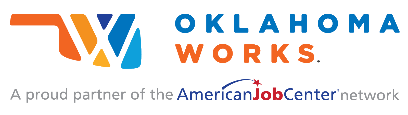 Equal opportunity employment/program. Auxiliary aids and services are available upon request to individuals with disabilities.Workforce Innovation and Opportunity ActWork Experience Worksite OrientationAcknowledgement of ReceiptThis is to certify that I have received, read, and understand the rules, regulations, and instructions contained in this orientation manual.  I have also received a copy of the job description(s) of the client(s) whom I will be supervising.Equal opportunity employment/program.Auxiliary aids and services are available upon request to individuals with disabilities.WIOA Worksite Agreement Number:      WIOA Work Experience Incident ReportEqual opportunity employment/program.Auxiliary aids and services are available upon request to individuals with disabilities.Equal opportunity employment/program.Auxiliary aids and services are available upon request to individuals with disabilities.WORK EXPERIENCE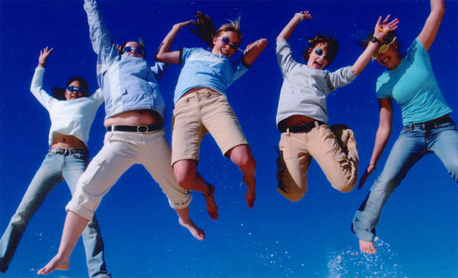 Expectations   What can I expect?Earn income. Determine personal career goal or pathway based on results of career assessment and exploration.Develop positive work habits and attitudes.Gain exposure to educational and career opportunities. Learn job search skills and life skills.Develop an individual strategy for attaining educational and career goals.  Earn bonus payments for attainment of specific skills and credentials.What does my Career Manager expect of me?Attend orientation and workshops scheduled by Career Manager. Earn a positive evaluation from your supervisor.Learn and develop new skills from training provided by your supervisor.Develop team building and leadership skills.Participate in academic enrichment activity if you are not in school and have not received a high school diploma or GED. Follow worksite rules and supervisor instructions.Communicate openly and professionally with supervisor, co-workers, and Career Manager.Inform Career Manager of changes in your situation including address, phone number, or issues that affect your work experience activity.What does my employer/supervisor expect of me?Be on the job every day you are scheduled to work.  Be dependable.In case of illness or unexpected emergency, call your supervisor as soon as possible to inform him/her if you must be absent.  Do not wait until time for your shift to begin.  Be punctual. Call your supervisor when emergencies make it necessary for you to be late, and tell your supervisor your expected arrival time.  (You will not be paid for time missed.) Be responsible for completing assigned tasks satisfactorily.Ask questions when you are unsure how to do something.Be open to direction and instructions.Cooperate with supervisor and co-workers.  Be a team player.Show initiative.  Upon completion of assigned tasks, volunteer for the next task or project.Display appropriate, professional attitude and behavior.Abide by workplace rules and procedures regarding lunch hours, personal telephone calls, breaks, smoking, etc.Abide by safety rules and regulations.Arrive at work clean, well-groomed, and appropriately dressed. Time/Attendance and Payroll Pay periods are every two weeks.  Your supervisor will complete timesheets. The timesheet must be emailed to the Career Manager assigned to the worksite as soon as the hours for the pay period have been completed, no later than 5:00 PM, to allow time for processing.  Do not call about your paycheck until a week after the pay period has ended.You will be paid only for hours worked and will not be paid for holidays, vacations, sick days, work place closures, or lunch breaks. Work hours are not to exceed 40 hours per week and no overtime will be paid. Timesheets must be signed and dated in ink. Do not use white-out or scribble through mistakes. Unless other arrangements are made with the trainee, pay checks will be made by Direct Deposit.  If Direct Deposit is not set up by the trainee, the trainee must notify the Career Manager so that he/she may notify the fiscal department that a paper check must be mailed to the trainee’s home address or payment can be loaded onto a pay-card. To prevent delays in the delivery of the trainee’s check the trainee must notify the Case Manager of any changes to his/her address.Appropriate state and federal withholdings will be deducted from your wages. The supervisor, not you, is responsible for recording hours on your timesheet.  Your signature on your timesheet establishes that you have reviewed the timesheet and the hours are correct.  If corrections to hours reported are required, your supervisor must make the correction.  Your initial will indicate that you acknowledge and agree with the correction.Falsification of hours worked is grounds for immediate dismissal from the job.Safety GuidelinesAccident prevention is of primary importance in all phases of operation and administration.  Your worksite is responsible for providing safe and healthy working conditions.  Each workplace has established safety rules.  Your supervisor will discuss those with you during your worksite orientation.  In addition to those safety rules specific to your workplace, the following recommendations should be observed to further ensure safety on the job:  Remove finger rings before working around moving machinery or electrical equipment and while handling heavy objects.Obey all worksite rules, governmental regulations, signs, markings, and instructions.  Be particularly familiar with those that apply directly to you.  If you don’t know, ask.When lifting, use approved lifting techniques (bend your knees, grasp the load firmly and then raise the load keeping your back as straight as possible).  Straightening your legs does the lifting.Do not become involved in horseplay.  Horseplay and practical jokes frequently cause serious injury and are not permitted on the job.Do not distract or startle fellow workers while they are working.Avoid unnecessary talking, shouting, or other loud noises that may take the attention of other employees away from their work and create a safety hazard to you and others. Always use the right tools and equipment for the job.  Use them safely and only when authorized.Do not run in the worksite’s building or across the worksite’s outside property.Do not stand on chairs, tables, or desks to obtain articles that may be out of reach.Keep desk and file cabinet drawers closed when not in use to avoid tripping or striking.The sale or use of drugs and/or intoxicating beverages on the job is strictly prohibited.  You may be checked for drugs and/or alcohol if you are injured and go to a medical facility for treatment. Do not wear baggy or loose-fitting clothes around machinery.Long hair should be worn behind the neck when working around machinery.  REMEMBER, SAFETY IS EVERYBODY’S BUSINESS – MAKE IT YOURS!Reporting Accident/InjuryIf you are involved in any accident on the job, whether it results in injury or not, alert your worksite supervisor immediately.  In case of injury you should notify someone immediately and get first aid promptly.  Your worksite supervisor has been given written instructions on how to handle the situation in case of injury on the job.  He/she will call your emergency contact and see that you receive medical attention immediately.  As soon as possible after that, your supervisor will report the injury or incident to your Career Manager.Termination ProceduresYour supervisor and your Career Manager are dedicated to providing an environment that allows you to be successful on the job.  On occasions that require disciplinary action, however, your supervisor will use the following three-step policy:Verbal WarningWritten WarningTerminationCertain violations may require immediate dismissal, however:Selling or using drugs or alcohol on the jobStealing or intentional destruction of propertyFalsifying time/attendance recordsFightingPhysical, sexual, verbal abuse of co-workers or supervisorZero tolerance rules specific to the worksiteEvaluationsYour supervisor will be asked to conduct structured evaluations of your progress during your work experience participation.  These evaluations will give you an opportunity to not only receive valuable constructive criticism that gives guidance for improvement, but also to acknowledge your strengths.  Evaluations will cover foundation skills, which are common to all jobs, and specific workplace and career skills, which are specific to your duties and responsibilities at your worksite. The following skills will be included in your evaluation:Work Ethic and ProfessionalismAttendance and PunctualityWorkplace AppearanceAccepting Direction and Constructive CriticismMotivation and Taking InitiativeUnderstanding Workplace Culture, Policy, and SafetyCommunication and Interpersonal SkillsFollowing DirectionsResponsibility Skills ProgressProductivityWork QualityConduct/AttitudeBABEL NOTICE: (29CFR 38.9(g)(3)): This document contains vital service information.  If English is not your preferred language, please contact:Northeast Workforce Development Board		Jeremy Frutchey, EO Officer				1503 N Lynn Riggs Blvd, Ste. D				Claremore, OK 74017					Phone:  918.907.0902 or Cell: 405.269.2821		Email: Jeremy.frutchey@northeastworkforceboard.comor,		State Equal Opportunity OfficerOklahoma Office of Workforce DevelopmentFerris Barger900 N Portland Avenue, BT 300Oklahoma City, OK 73107Office: 405.208.2519Email: Ferris.barger@okcommerce.govTo enable telephone conversation between people with speech or hearing loss and people without speech or hearing loss please call Oklahoma Relay at 711 (http://www.oklahomarelay.com/711.html) or TDD/TTY: 800-722-0353.The NEWDB and all partners maintain: No individual in the United States may, on the basis of race, color, religion, sex, national origin, age, disability, or political affiliation or belief, or, for beneficiaries, applicants, and participants only, on the basis of citizenship or participation in any WIOA Title I-financially assisted program or activity, be excluded from participation in, denied the benefits of, subjected to discrimination under, or denied employment in the administration of or in connection with any WIOA Title I-financially assisted program or activity.WORK EXPERIENCE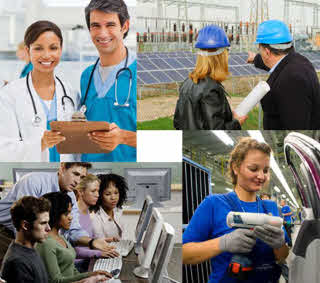 Roles and Duties of Work Site SupervisorTo provide exposure to career opportunitiesTo provide adequate, full-time supervisionTo provide a safe work environment  To teach job specific and work readiness skillsTo provide all needed tools and equipment needed for job To provide positive work-based mentorship experiences To record and submit required documentation including timesheets, evaluations, etc.To maintain communication with the Career Manager SafetyAll worksites must provide a safe, sanitary, and drug-free environment. Participants are to be trained and advised regarding safety on the job.  The worksite will provide all required safety equipment. All state and federal laws and safety regulations must be upheld at the worksite.  Accidents, On the Job Injuries and Incident Reporting Following emergency procedures, the supervisor should immediately contact the Oklahoma Works Career Manager.  A written report must be submitted as soon as possible using the WIOA Work Experience Incident Report.  An incident may include:Trainee involvement in fighting Trainee leaving the worksite without permissionInappropriate behavior such as threats, profanity, abuse, or insubordinationSuspected incidents of physical, sexual, or verbal abuse or any mistreatment of a trainee at the worksiteProperty theft or damageDrug or alcohol use at the worksiteAccidents involving the trainee even when no injuries are sustainedOklahoma Works ensures that work experience participants are covered by Worker’s Compensation Insurance.  Supervisors are responsible for completing and submitting the WIOA Work Experience Incident Report to the Career Manager.  In addition, the supervisor must notify the Career Manager immediately by phone or email in case of injury.  The WIOA Career Manager will then complete the Injury Report Form and submit for review.  Sexual Harassment and/or Discrimination PolicyIt is the policy of the NEWDB that all employees have a right to work in an environment free of discrimination and unlawful harassment. The NEWDB and all partners maintain: No individual in the United States may, on the basis of race, color, religion, sex, national origin, age, disability, or political affiliation or belief, or, for beneficiaries, applicants, and participants only, on the basis of citizenship or participation in any WIOA Title I-financially assisted program or activity, be excluded from participation in, denied the benefits of, subjected to discrimination under, or denied employment in the administration of or in connection with any WIOA Title I-financially assisted program or activity.Unlawful harassment in any form, including verbal, physical and visual conduct, threats, demands and retaliation is prohibited. HarassmentIncludes but is not limited to:Verbal conduct such as epithets, derogatory comments, slurs, unwanted sexual advances, invitations, or comments;Visual conduct such as derogatory posters, photographs, cartoons, drawings, or gestures;Physical conduct such as assault, unwanted touching, blocking normal movement, or interfering with work directed at an employee because of the employee’s sex or race or any other protected basis;Threats or demands to submit to sexual requests in order to keep a job or avoid some other loss, and offers of job benefits in return for sexual favors; andRetaliation for having reported or threatened to report harassment.Prohibited ActivitiesNo participant may be employed to support any religious, anti-religious, or political activities.No employer is allowed to supervise a member of his/her immediate family.Participants may not use personal vehicles to perform work activities.No trainee shall participate in activities that assist, promote, or deter Union organizing. Child Labor LawsThe worksite will ensure that all activities are in compliance with current Fair Labor Standards and State of Oklahoma Child Labor Laws. The State of Oklahoma Child Labor Laws is applicable to minors under 16 years of age. https://www.ok.gov/odol/documents/WHWageLawBooklet2016.pdf Worksite AgreementThe worksite should comply with the WIOA Trainee Work Plan as closely as possible.  If changes need to be made to the work schedule, the work location, or the duties and responsibilities, the supervisor must notify the Career Manager of such changes so that the Trainee Work Plan can be modified.  A copy of the Worksite Agreement, including the Terms and Conditions and the WIOA Trainee Work Plan, must be kept in at the worksite.  Time & Attendance RecordingWorksite supervisor/alternate supervisor is responsible for completing and submitting the WIOA Trainee Timesheet.  The timesheet must be signed and dated by both the supervisor and the participantTrainees will be paid only for hours worked and will not be paid for vacations, sick days, work place closures, or lunch breaks/rest periods lasting 30 minutes or longer.  (Breaks of short duration must be counted as hours worked and do not need to be recorded on the timesheet.) Time and attendance will be recorded on WIOA Trainee Timesheets provided by Career Manager.Time must be rounded out to the nearest quarter hour.Do not use whiteout.  Corrections made to timesheets involving errors in recording time worked must be initialed by both the worksite supervisor and the trainee.Pay periods end on Friday every two weeks. At the close of the pay period the timesheets must be submitted as follows:  Timesheets must be emailed to the Work Experience site Case Manager assigned to the Worksite as soon as the hours have been completed, no later than 5:00 PM on the Friday ending the pay period. This allows for processing time sheets and entering data into the system by 10:00 AM on the Monday after the pay period ends. Pay and Wage InformationUnless other arrangements are made with the trainee, pay checks will be made by Direct Deposit. If Direct Deposit is not set up by the trainee, the trainee must notify the Career Manager so that he/she may notify the fiscal department that a paper check must be mailed to the trainee’s home address or payment can be loaded onto a pay-card. To prevent delays in the delivery of the trainee’s check the trainee must notify the Case Manager of any changes to his/her address.Participants (in all WIOA programs) shall be paid not less than current minimum wage. If funding allows, the worksite’s entry-level prevailing wage applicable to the assigned position may be paid.Termination ProceduresThe NEWDB recommends the use of a three-step policy for disciplinary action.  (This policy is not intended to supersede existing workplace disciplinary and termination policies.)  Verbal WarningWritten WarningTerminationThe worksite supervisor should consult with the Career Manager at the first sign of a problem and notify the Career Manager when disciplinary action is being taken.  If the infraction is threatening or of a serious nature, the worksite supervisor should take immediate disciplinary action and contact the appropriate authorities as necessary. The Career Manager should be contacted as soon as possible.At each step of the disciplinary process, the supervisor should complete the WIOA Work Experience Incident Report and submit it to the Career Manager.  Trainee Evaluations The WIOA Career Manager is responsible for ensuring trainee evaluations are completed a minimum of three (3) times throughout the duration of the work experience and will utilize the results of the final evaluation as a post-assessment to determine if the participant has met the work experience goal/objective set up in their ISS/IEP.Trainee Orientation at Worksite/Other TrainingThe worksite is required to provide job orientation to Work Experience trainees. The worksite orientation should include information related to work policies, job safety, job expectations, work schedule, etc.  The work policies and job expectations for trainees must be the same as for regular employees at the worksite.Occasionally, Work Experience trainees may be required to miss work to attend training activities away from the worksite such as workshops, academies, or summits.  The Career Manager will notify the supervisor of those required training activities and time and attendance will be recorded at the training activities.  The worksite supervisor will record only hours on the job. BABEL NOTICE: (29CFR 38.9(g)(3)): This document contains vital service information.  If English is not your preferred language, please contact:Northeast Workforce Development Board		Jeremy Frutchey, EO Officer				1503 N Lynn Riggs Blvd, Ste. D				Claremore, OK 74017					Phone:  918.907.0902 or Cell: 405.269.2821		Email: Jeremy.frutchey@northeastworkforceboard.comor,		State Equal Opportunity OfficerOklahoma Office of Workforce DevelopmentFerris Barger900 N Portland Avenue, BT 300Oklahoma City, OK 73107Office: 405.208.2519Email: Ferris.barger@okcommerce.govTo enable telephone conversation between people with speech or hearing loss and people without speech or hearing loss please call Oklahoma Relay at 711 (http://www.oklahomarelay.com/711.html) or TDD/TTY: 800-722-0353.The NEWDB and all partners maintain: No individual in the United States may, on the basis of race, color, religion, sex, national origin, age, disability, or political affiliation or belief, or, for beneficiaries, applicants, and participants only, on the basis of citizenship or participation in any WIOA Title I-financially assisted program or activity, be excluded from participation in, denied the benefits of, subjected to discrimination under, or denied employment in the administration of or in connection with any WIOA Title I-financially assisted program or activity.WorksiteWorksiteWorksiteWIOA Service ProviderWIOA Service ProviderWIOA Service ProviderWorksite:Worksite:Service Provider:Service Provider:Address:Address:Address:Address:Address:Address:Address:Address:Representative:Representative:Representative:Representative:Title:Title:Title:Title:Telephone:Telephone:Telephone:Telephone:Terms of AgreementTerms of AgreementTerms of AgreementTerms of AgreementTerms of AgreementTerms of AgreementStart Date:End Date:Worksite RepresentativeDateWIOA Service Provider Representative Date Modification 1Date:WorksiteWorksiteWorksiteWIOA Service ProviderWIOA Service ProviderWIOA Service ProviderWorksite:Worksite: Service Provider: Service Provider:Address:Address:Address:Address:Address:Address:Address:Address:Representative:Representative:Representative:Representative:Title:Title:Title:Title:Telephone:Telephone:Telephone:Telephone:Terms of AgreementTerms of AgreementTerms of AgreementTerms of AgreementTerms of AgreementTerms of AgreementStart Date:End Date:Worksite RepresentativeDateWIOA Service Provider RepresentativeDateModification 2Date:WorksiteWorksiteWorksiteWIOA Service ProviderWIOA Service ProviderWIOA Service ProviderWorksite:Worksite:Service Provider:Service Provider:Address:Address:Address:Address:Address:Address:Address:Address:Representative:Representative:Representative:Representative:Title:Title:Title:Title:Telephone:Telephone:Telephone:Telephone:Term of AgreementTerm of AgreementTerm of AgreementTerm of AgreementTerm of AgreementTerm of AgreementStart Date:End Date:Worksite RepresentativeWorksite RepresentativeDateWIOA Service Provider RepresentativeWIOA Service Provider RepresentativeDateTrainee InformationTrainee InformationTrainee InformationTrainee InformationTrainee InformationTrainee InformationTrainee InformationTrainee InformationTrainee InformationTrainee InformationTrainee InformationTrainee InformationTrainee InformationTrainee InformationTrainee InformationTrainee InformationTrainee InformationTrainee InformationTrainee InformationTrainee Name:Trainee Name:Trainee Name:Trainee Telephone:Trainee Telephone:Trainee Telephone:Trainee Telephone:Trainee Telephone:OSL Participant ID:OSL Participant ID:OSL Participant ID:Program:Program:Program: Adult      DLW      Youth  ISY    OSY Adult      DLW      Youth  ISY    OSY Adult      DLW      Youth  ISY    OSY Adult      DLW      Youth  ISY    OSY Adult      DLW      Youth  ISY    OSY Adult      DLW      Youth  ISY    OSY Adult      DLW      Youth  ISY    OSY Adult      DLW      Youth  ISY    OSY Adult      DLW      Youth  ISY    OSY Adult      DLW      Youth  ISY    OSYEmergency Contact:Emergency Contact:Emergency Contact:Emergency Contact Telephone:Emergency Contact Telephone:Emergency Contact Telephone:Emergency Contact Telephone:Emergency Contact Telephone:Emergency Contact Telephone:Emergency Contact Telephone:Emergency Contact Telephone:Worksite InformationWorksite InformationWorksite InformationWorksite InformationWorksite InformationWorksite InformationWorksite InformationWorksite InformationWorksite InformationWorksite InformationWorksite InformationWorksite InformationWorksite InformationWorksite InformationWorksite InformationWorksite InformationWorksite InformationWorksite InformationWorksite InformationWorksite:Worksite:Worksite:Worksite:Worksite Address:Worksite Address:Worksite Address:Worksite Address:Worksite Telephone:Worksite Telephone:Worksite Telephone:Worksite Telephone:Worksite Telephone:Worksite Telephone:Worksite Telephone:Worksite Telephone:Worksite Telephone:Worksite Address:Worksite Address:Worksite Address:Worksite Address:Days/Hours of Operation:Days/Hours of Operation:Days/Hours of Operation:Days/Hours of Operation:Days/Hours of Operation:Days/Hours of Operation:Days/Hours of Operation:Days/Hours of Operation:Days/Hours of Operation:Supervisor:Supervisor:Supervisor:Supervisor:Telephone:Telephone:Telephone:Telephone:Telephone:Alternate Supervisor (if applicable):Alternate Supervisor (if applicable):Alternate Supervisor (if applicable):Alternate Supervisor (if applicable):Alternate Supervisor (if applicable):Telephone:Telephone:Telephone:Telephone:Telephone:General Training InformationGeneral Training InformationGeneral Training InformationGeneral Training InformationGeneral Training InformationGeneral Training InformationGeneral Training InformationGeneral Training InformationGeneral Training InformationGeneral Training InformationGeneral Training InformationGeneral Training InformationGeneral Training InformationGeneral Training InformationGeneral Training InformationGeneral Training InformationGeneral Training InformationGeneral Training InformationGeneral Training InformationJob Title:Hourly Wage:Hourly Wage:Hourly Wage:Hourly Wage:Hourly Wage:$     $     Maximum Hours (optional):Maximum Hours (optional):Maximum Hours (optional):Maximum Hours (optional):Maximum Hours (optional):Work Schedule:Work Schedule:Work Location:Work Location:Estimated Start Date:Estimated Start Date:Estimated Start Date:Estimated End Date:Estimated End Date:Estimated End Date:Estimated End Date:Estimated End Date:Estimated End Date:Duties and ResponsibilitiesDuties and ResponsibilitiesDuties and ResponsibilitiesDuties and ResponsibilitiesDuties and ResponsibilitiesDuties and ResponsibilitiesDuties and ResponsibilitiesDuties and ResponsibilitiesDuties and ResponsibilitiesDuties and ResponsibilitiesDuties and ResponsibilitiesDuties and ResponsibilitiesDuties and ResponsibilitiesDuties and ResponsibilitiesDuties and ResponsibilitiesDuties and ResponsibilitiesDuties and ResponsibilitiesDuties and ResponsibilitiesDuties and Responsibilities  1.         1.         1.         1.         1.         1.         1.         1.         5.         5.         5.         5.         5.         5.         5.         5.         5.         5.         5.         2.         2.         2.         2.         2.         2.         2.         2.         6.         6.         6.         6.         6.         6.         6.         6.         6.         6.         6.         3.         3.         3.         3.         3.         3.         3.         3.         7.         7.         7.         7.         7.         7.         7.         7.         7.         7.         7.         4.         4.         4.         4.         4.         4.         4.         4.         8.         8.         8.         8.         8.         8.         8.         8.         8.         8.         8.       Trainee Signature                                                    DateWorksite Supervisor Signature                               DateWIOA Representative Signature                               DateAlternate Supervisor Signature                               DateModification 1Modification 2Date:       Date:       Modification:       Modification:       Reason:       Reason:       WIOA Representative Signature                               DateWIOA Representative Signature                               DateTrainee InformationTrainee InformationTrainee InformationTrainee InformationTrainee InformationTrainee Name:Participant ID:Program:		Adult           DLWIn-School Youth	Out-of-School Youth  Wage Rate:$	-	HrlyWorksite:	______________              Supervisor:   Telephone #:WIOA Title I Representative/Title:, Career ManagerTelephone #:Week 1	(mm/dd/yy)Week 1	(mm/dd/yy)Lunch Period (if taken)Lunch Period (if taken)Total Time WorkedTotal Time WorkedInOutInOutHoursMinutesSundayMondayTuesdayWednesdayThursdayFridaySaturdayTotal Time Worked for Week 1 =Total Time Worked for Week 1 =Total Time Worked for Week 1 =Total Time Worked for Week 1 =Total Time Worked for Week 1 =Total Time Worked for Week 1 =Week 2	(mm/dd/yy)Week 2	(mm/dd/yy)Lunch Period (if taken)Lunch Period (if taken)Total Time WorkedTotal Time WorkedInOutInOutHoursMinutesSundayMondayTuesdayWednesdayThursdayFridaySaturdayTotal Time Worked for Week 2 =Total Time Worked for Week 2 =Total Time Worked for Week 2 =Total Time Worked for Week 2 =Total Time Worked for Week 2 =Total Time Worked for Week 2 =                                      Please rate the Trainee for each characteristic utilizing the following scale:                                      1=Unsatisfactory   2=Satisfactory   3=Good   4=Excellent                                      Please rate the Trainee for each characteristic utilizing the following scale:                                      1=Unsatisfactory   2=Satisfactory   3=Good   4=Excellent                                      Please rate the Trainee for each characteristic utilizing the following scale:                                      1=Unsatisfactory   2=Satisfactory   3=Good   4=Excellent                                      Please rate the Trainee for each characteristic utilizing the following scale:                                      1=Unsatisfactory   2=Satisfactory   3=Good   4=Excellent                                      Please rate the Trainee for each characteristic utilizing the following scale:                                      1=Unsatisfactory   2=Satisfactory   3=Good   4=Excellent                                      Please rate the Trainee for each characteristic utilizing the following scale:                                      1=Unsatisfactory   2=Satisfactory   3=Good   4=Excellent                                      Please rate the Trainee for each characteristic utilizing the following scale:                                      1=Unsatisfactory   2=Satisfactory   3=Good   4=Excellent                                      Please rate the Trainee for each characteristic utilizing the following scale:                                      1=Unsatisfactory   2=Satisfactory   3=Good   4=Excellent                                      Please rate the Trainee for each characteristic utilizing the following scale:                                      1=Unsatisfactory   2=Satisfactory   3=Good   4=Excellent                                      Please rate the Trainee for each characteristic utilizing the following scale:                                      1=Unsatisfactory   2=Satisfactory   3=Good   4=Excellent                                      Please rate the Trainee for each characteristic utilizing the following scale:                                      1=Unsatisfactory   2=Satisfactory   3=Good   4=Excellent                                      Please rate the Trainee for each characteristic utilizing the following scale:                                      1=Unsatisfactory   2=Satisfactory   3=Good   4=ExcellentItemRatingRatingRatingRatingItemItemItemRatingRatingRatingRatingCooperative  1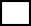   2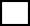 3447.Attendance  1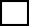 234Follows Directions  1  23448.Punctuality  1234Responsible  1  23449.Integrity  12  3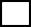   4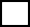 Takes Initiative  1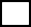   2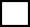 34410.Productivity  12  3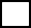   4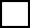 Skills Progress  1  234411.Work Quality  12  3  4Appearance  1  234412.Conduct/Attitude  1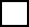 2  3  4Job Shadow Participant Comments:Participant Rating of Job Shadow/Career Exploration: 1  Unsatisfactory      2  Satisfactory       3   Good       4  Excellent	Supervisor Comments:I certify that the Trainee time and attendance information for the pay period is true and correct. I certify that the performance evaluation was discussed between the Supervisor and the Trainee for this pay period.Worksite:Telephone Number:Worksite Address:Worksite Supervisor:Telephone Number:Alternate Supervisor:Telephone Number:Worksite Supervisor SignatureDateAlternate Supervisor Signature (if applicable)DateWIOA Representative SignatureDateWorksite Supervisor: Please complete the following information and submit to:Worksite InformationWorksite InformationWorksite InformationWorksite InformationWorksite InformationWorksite InformationWorksite InformationWorksite InformationWorksite InformationWorksite InformationWorksite InformationWorksite InformationWorksite InformationWorksite InformationWorksite InformationWorksite:Worksite:Worksite Address:Worksite Address:Worksite Telephone:Worksite Telephone:Worksite Telephone:Worksite Telephone:Worksite Telephone:Worksite Telephone:Worksite Address:Worksite Address:Days/Hours of Operation:Days/Hours of Operation:Days/Hours of Operation:Days/Hours of Operation:Days/Hours of Operation:Days/Hours of Operation:Supervisor:Supervisor:Telephone:Telephone:Telephone:Telephone:Alternate Supervisor (if applicable):Alternate Supervisor (if applicable):Alternate Supervisor (if applicable):Alternate Supervisor (if applicable):Alternate Supervisor (if applicable):Telephone:Telephone:Telephone:Telephone:Trainee InformationTrainee InformationTrainee InformationTrainee InformationTrainee InformationTrainee InformationTrainee InformationTrainee InformationTrainee InformationTrainee InformationTrainee InformationTrainee InformationTrainee InformationTrainee InformationTrainee InformationTrainee Name:Trainee Name:Telephone:Telephone:Telephone:Telephone:Trainee Address:Trainee Address:City:Zip:Zip:Incident InformationIncident InformationIncident InformationIncident InformationIncident InformationIncident InformationIncident InformationIncident InformationIncident InformationIncident InformationIncident InformationIncident InformationIncident InformationIncident InformationIncident InformationLocation of Incident:Location of Incident:Date:Time:Time:Description of Incident:Description of Incident:Injury Sustained:Injury Sustained:  Yes            No  Yes            No  Yes            No  Yes            NoType of Injury:Type of Injury:Type of Injury:Type of Injury:Medical Treatment Received:Medical Treatment Received:Medical Treatment Received:  Yes            No  Yes            No  Yes            NoName of Physician:Name of Physician:Name of Physician:Name of Physician:Physician Address:City:Zip:Complete this Section Only if the Incident Was Reported To The PoliceComplete this Section Only if the Incident Was Reported To The PoliceComplete this Section Only if the Incident Was Reported To The PoliceComplete this Section Only if the Incident Was Reported To The PoliceComplete this Section Only if the Incident Was Reported To The PoliceComplete this Section Only if the Incident Was Reported To The PoliceComplete this Section Only if the Incident Was Reported To The PoliceComplete this Section Only if the Incident Was Reported To The PoliceComplete this Section Only if the Incident Was Reported To The PoliceComplete this Section Only if the Incident Was Reported To The PoliceComplete this Section Only if the Incident Was Reported To The PoliceComplete this Section Only if the Incident Was Reported To The PoliceComplete this Section Only if the Incident Was Reported To The PoliceComplete this Section Only if the Incident Was Reported To The PoliceComplete this Section Only if the Incident Was Reported To The PolicePolice Station Name/Number:Police Station Name/Number:Police Station Name/Number:Police Station Name/Number:Police Station Address:City:ZipOfficer Name:Telephone:Telephone:Telephone:CERTIFICATIONCERTIFICATIONCERTIFICATIONCERTIFICATIONCERTIFICATIONCERTIFICATIONCERTIFICATIONCERTIFICATIONCERTIFICATIONCERTIFICATIONCERTIFICATIONCERTIFICATIONCERTIFICATIONCERTIFICATIONCERTIFICATIONWorksite Supervisor Signature:Worksite Supervisor Signature:Worksite Supervisor Signature:Worksite Supervisor Signature:Date:Trainee Signature:Trainee Signature:Trainee Signature:Trainee Signature:Date:WORK EXPERIENCE OBLIGATIONSWORK EXPERIENCE OBLIGATIONSWORK EXPERIENCE OBLIGATIONSWORK EXPERIENCE OBLIGATIONSWORK EXPERIENCE OBLIGATIONSWORK EXPERIENCE OBLIGATIONSWORK EXPERIENCE OBLIGATIONSWORK EXPERIENCE OBLIGATIONSNAME:PID:START DATE:WORKSITE:JOB TITLE:COUNTY: # HOURSHOURLY WAGEHOURLY WAGEHOURLY WAGETOTAL WAGESObligatedx=$0.00Actualx=$0.00************************************************************************************************************************************************************************************************************************************************************************************************************************************************************************************************************************************************************************************************************************************************************************************************************************************************************************************************************TO BE COMPLETED BY OFFICE:TO BE COMPLETED BY OFFICE:(Obligated)(Obligated)(Actual)(Actual)FICAMEDICAREW/C__________________________________________________               ____________________________________________________________________________               ____________________________________________________________________________               ____________________________________________________________________________               ____________________________________________________________________________               ____________________________________________________________________________               __________________________Operations Manager SignatureOperations Manager SignatureDate__________________________________________________               ____________________________________________________________________________               ____________________________________________________________________________               ____________________________________________________________________________               ____________________________________________________________________________               ____________________________________________________________________________               __________________________Fiscal Approval SignatureFiscal Approval Signature         DateTOTAL OBLIGATIONTOTAL EXPENDEDDEOBLIGATED